V3RB30M/W3M0D0X0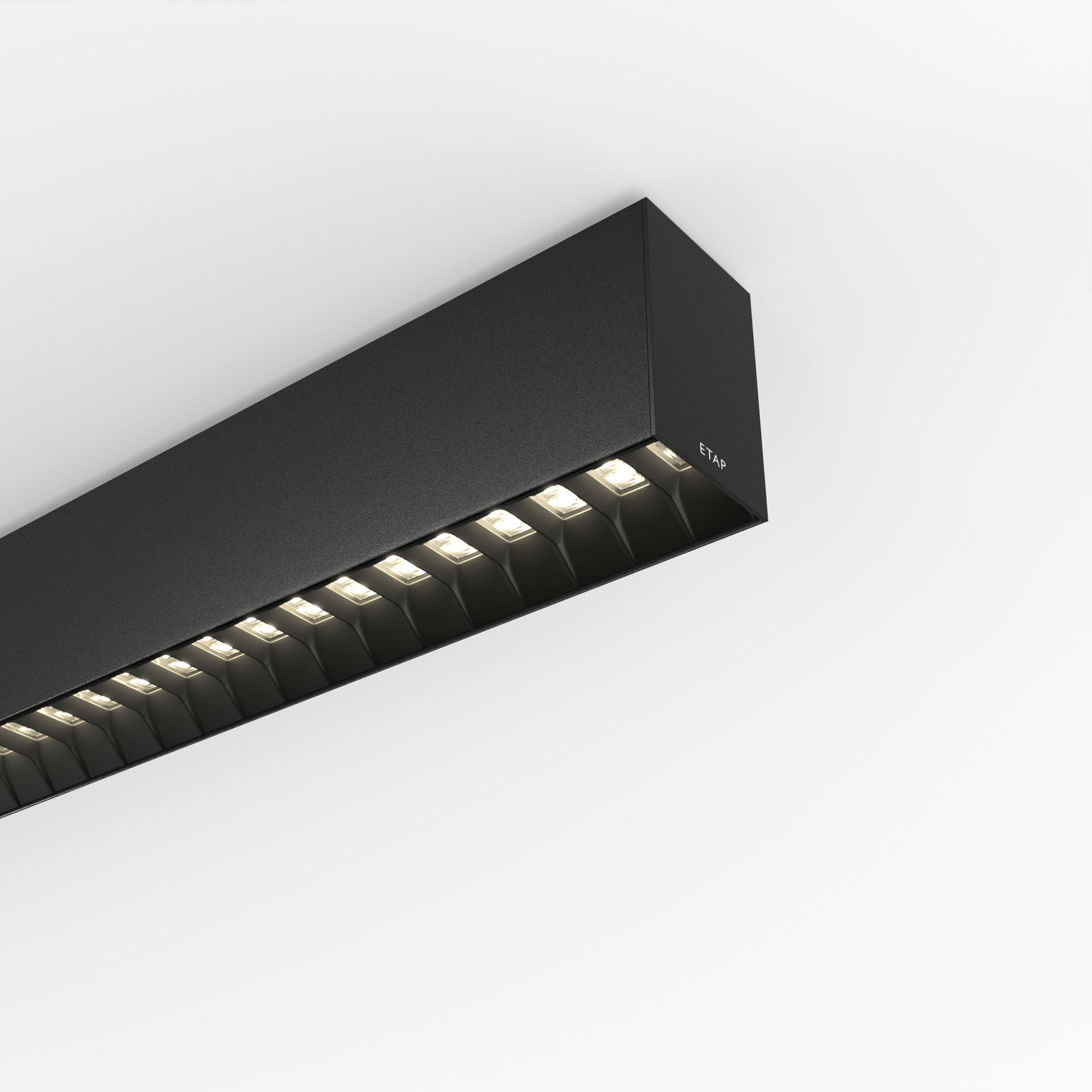 Architectural light line luminaire.Shielded lens optics, black polycarbonate (PC), very wide-angle light distribution.Dimensions: 1371 mm x 60 mm x 90 mm.Shielded lens: the light source is hidden from view by shielding units, the light distribution is made with a lens. Two lenses per shield cavity.Luminous flux: 2100 lm, Luminous efficacy: 127 lm/W.Power: 16.6 W, DALI dimmable.Frequency: 50-60Hz AC.Voltage: 220-240V.Electrical isolation class: class I.LED with very good light maintenance; at 50000 hrs the luminaire retains 97% of it's initial flux (Tq=25°C).Correlated colour temperature: 3000 K, Colour rendering ra: 80.Standard deviation colour matching satisfy 3 SDCM.Shielded lens for glare-free light distribution with UGR <= 19 and luminances @ 65° 1000 Cd/m² conform norm EN 12464-1 for high visual demands, e.g. display screen equipment.Photobiological safety IEC/TR 62778: RG1.Lacquered aluminium housing, RAL9005 - jetblack (textured).IP protection level: IP20.IK protection level: IK07.Glowwire: 650°C.5 years warranty on luminaire and driver.Certifications: CE, ENEC.Luminaire with halogen free leads.The luminaire has been developed and produced according to standard EN60598-1 in a company that is ISO9001 and ISO14001 certified.Mandatory accessoires for mounting the luminaire: V3H2500, V3H9900, V3H9960.